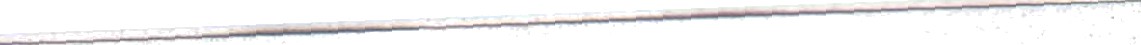 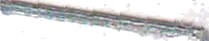 УEPAÏHAЧернівецька міська рада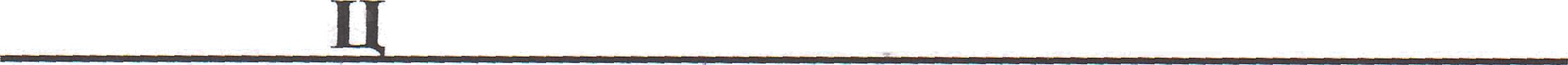 31.08.2022 р.ИАЕАЗУ•329Про організацію внутрішнього моніторингу забезпечення якості освіти у 2022/2023 н.р. у Чернівецькій гімназії Y•6 «Берегиня»Відповідно   до стратегічного     плану     Чернівецької   гімназfі №6«Берегиня» щодо внутрішнього моніторингу забезпечения якості освіти на 2021/2025p.p., Положения про внутрішню систему забезпечення якості освіти Чернівецької гімназії Fs6 «Берегиня (зі доповненнями), затвердженого рішенням засідання педради № 5 від 05.06.2020р.;річного плану роботи гімназії Ns6 «Берегиня» 2022/2023 н. р., затвердженого на засіданні педагогічної ради №1 від 30.08.2022p.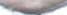 НАЕАЗУЮ:Затвердити графік внутрішнього моніторингу забезпечення якості освіти у 2022/2023 н. р. у Чернівецькій гімназїі №6 «Берегиня»Заступнику директора з навчально-виховної роботи Фіголь Л.А.,вихователю-методисту дошкільного підрозділу Павлюк С.А.:Забезпечувати повне виконання розділу «Внутрішніи моніторинг забезпечення якості освіти у 2022/2023 н. р. у Чернівецькій гімназfі №6«Берегиня». (Графік додаеться)Підсумки вивчення розділу «Внутрішній моніторинг забезпечення якості освіти у 2022/2023 н. р. у Чернівецькій гімназії Fs6 «Берегиня» розглядати на засідання педради, метод радах, нарадах при директорові та затверджувати наказамЈ; відповідно до річного плану роботи установи.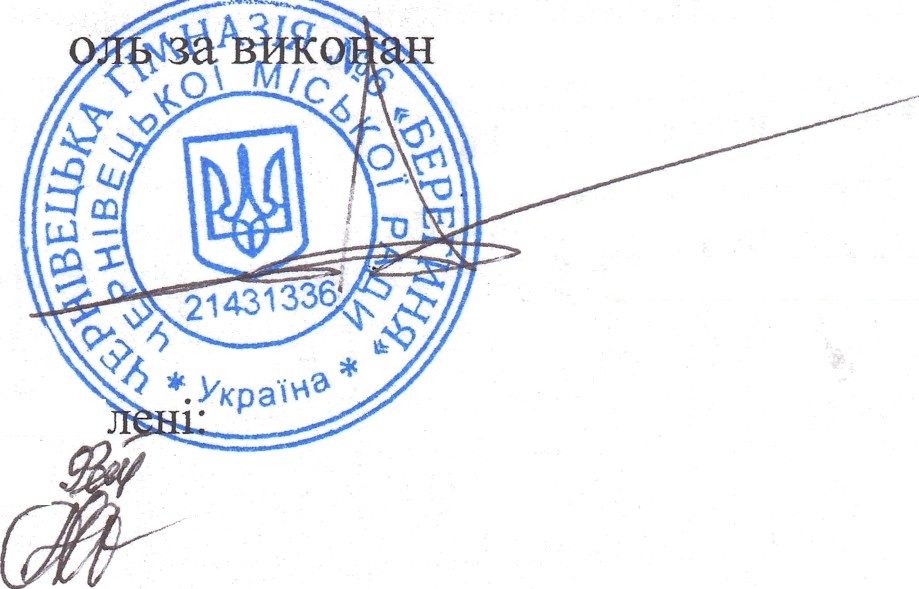 Контр	ням наказу залишаю за собою.Директор3 наказом ознаиом Фіголь Л.А.	ц,Ј. Павлюк С. А.Галина ЕАПУСТЯЕДодаток до наказу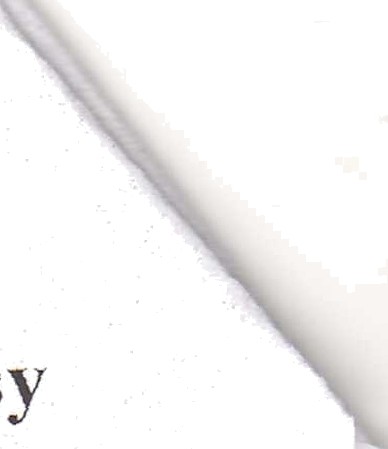 N•.329 в@ 31.08.2022 р.Внутрішній моніторинг	забезпечення якості освітм у 2022/2023 н. р. у Чернівецькій гімназії Ne6«Берегмня»Умовні позначення: О - оперативна нарада при дирежорові, П - педагогічна рада, МР - методичнарада, Р - рада зашаду; Н — наказ; Д — дов@ка, A- аюиЗміст контролю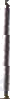 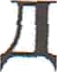 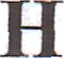 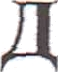 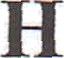 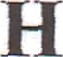 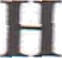 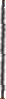 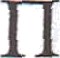 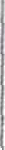 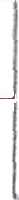 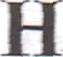 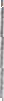 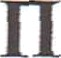 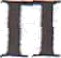 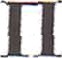 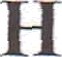 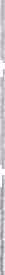 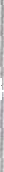 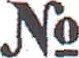 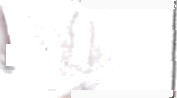 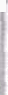 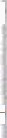 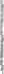 11 11 21.31.41.51.61.71.81.9Стан веденням документаціїАналіз календарно-тематичного шанування,	О	Овихователя ГПД, бібліотекара, педагогів організаторів, коціального педагога, псшолога ,планів роботи гуртківПеревірка особовш справ	•	IПеревірка шасшх журналівПеревірка учнівсьшх зоюитівСтан ведення документації ДПА	ОПеревірка документації нав•іальнш	ОкабінетівПеревірка документації з охорони праці	АФінансово-господарська діяльність.Фшансова автономія	О	ОСтан викладання навчальних дисциплінУкраїнська мова та література	ОІмоземна мова (німецька, ангNійська)	ОБіопогіяЗарубіжна літератураОснови здоров’яПоеаткова юкопа (дизайн i тенології )2.7.2.82.92.102.112.122.132.142.152.16.	JПочаткова школа (Я досліджую світ)	ОHVШСпецкурси, курси за вибором, факультативи	ОДистанційне навчанняМузжне, образотворvе миктецтво, мистецтвоФізкуптура	ОІсторія Vкраїни, Всесвітня історія	ОПравознавство	ОГеографіяНУШ. 5 шас	ОРобота дошкільного підрозділу3. i 3.2. 3.3. 3.4. 3.5. 3.6. 3.7. 3.8.Готовність rpyп до нового навчального року	ПДМовленневе спілкування	ПДМоніторшг якості досягнень дітей	ДНаціоналъно	патріотжне виховання	ПДМоніторшг якості досягнень дітей з ООПВнесення батьківської плати	О	О	О	ОСтаи ведення ділової документації	О	ОДотршання санітарно-гігіенічного режиму	О	О	О	О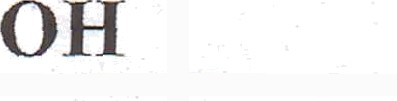 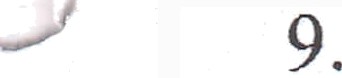 Тематика aaQaд при директорові	Чернівецької гімназії Ns6 «Берегиня» на 2022/2023 н. р. 	СІЧЕНЬ  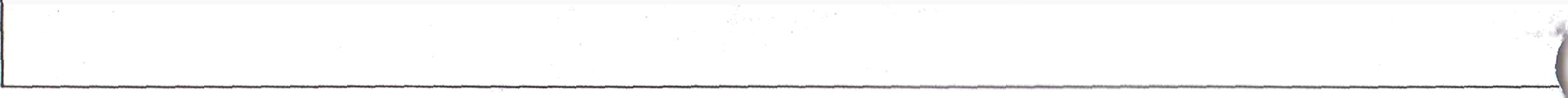 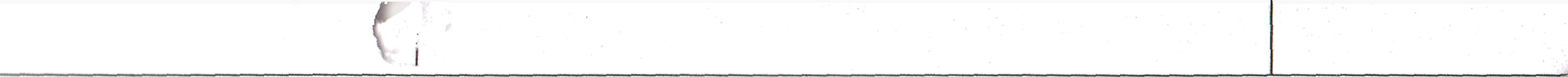 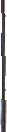 Директор	;	Галина КАПУСТЯ(’Тематика засідань педагогічних рад Чернівецької гімназії Чs6 «Берегиня» на 2022/2023 н. р.Директор	Галина КАПУСТЯК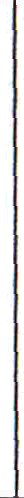 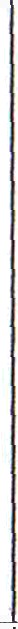 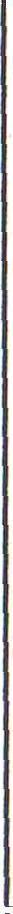 3.9.Руховий режш дошкільників	(прогуляики,гімнастика)Руховий режш дошкільників	(прогуляики,гімнастика)О3.10.Організація літньо-оздоровчого періодуОрганізація літньо-оздоровчого періоду3.11.Система роботи педагогів, що атестуютьсяСистема роботи педагогів, що атестуються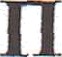 3.12.Організація харчуванняОрганізація харчуванняОООО3.13.Робота з батькамиРобота з батькамиОО3.14.Адаптація здобувачів освітиАдаптація здобувачів освітиО3.15.Заходи з організації безпеки шшсдіяльностіЗаходи з організації безпеки шшсдіяльностіОО3.16.Організація проведення свят та розвагОрганізація проведення свят та розвагООО3.17.Стан профілактиш дитячого травматизмуСтан профілактиш дитячого травматизмуО3.18.Дотримания режиму дняДотримания режиму дняООО3.19.Аналіз відвідування дітьми зашадуАналіз відвідування дітьми зашадуО3.20.Формуванш культурно	гігіеніених навток у дітейФормуванш культурно	гігіеніених навток у дітейОО4.Іиклюзивне та індивідуальне навеанияІиклюзивне та індивідуальне навеания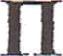 5Робота гуртківРобота гуртків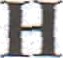 Н6Навеальна практикаНавеальна практика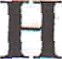 Н7.Робота ГПДРобота ГПД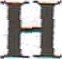 8.Виконання робочого навчального плану таОсвітніх програмВиконання робочого навчального плану таОсвітніх програмНаступність	у	роботі	доюкіпьного	ташкйьного підроздйів , 5-ro, 1- го шасівНаступність	у	роботі	доюкіпьного	ташкйьного підроздйів , 5-ro, 1- го шасів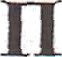 О10.Робота з батькамиРобота з батьками11.Робота шаснт керівниківРобота шаснт керівників12Методіюна роботаМетодіюна робота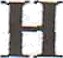 Н15Робота бібліотекиРобота бібліотеки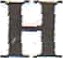 Н16Виховна роботаВиховна робота16Ціннісне ставлення до сім’ї, родини, людейЦіннісне ставлення до прирощЦіннісне ставлення до сім’ї, родини, людейЦіннісне ставлення до прирощО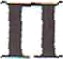 17Уенівське врядуванняУенівське врядування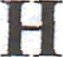 18Оздоровленш учнівОздоровленш учнів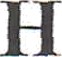 19Стаи	дотримання	ОП,	протипожежноїбезпеш, безпеки жиwсдіяльностіСтаи	дотримання	ОП,	протипожежноїбезпеш, безпеки жиwсдіяльності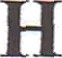 20Організація харчування здобувачів освітиОрганізація харчування здобувачів освітиОООО21Організація медігіного обслуговуванняОрганізація медігіного обслуговування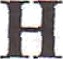 22Дотримання единого мовного йорфографічного режимуДотримання единого мовного йорфографічного режиму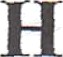 О23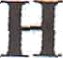 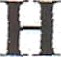 23Відвідування учнями нав'іальнш занять24Моніторшг якості знань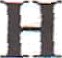 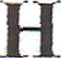 25Працевлаштувания випусшжів 9-ro класу,ïx подальюе навчанняО26Виконання Статуту зашаду, правш BTP,Стратегіеної програми розвиткуОО27Вшонання плану роботи зашаду, рЫень педагогічної ради, ради гімназїі , наказівО28Вивченмя системи роботи вчителів, якіатестуються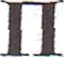 29Профоріснтаційна роботаОО30Соціально-псшопогічна служба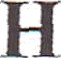 30Соціально-псшопогічна службаННCEPПEПЬCEPПEПЬВідповЫальПро виконання рішень засідань педради Fs9 від 18.05.2022p.»Пpo особливості завершения 2021/2022 н.р. в умовахвоенного стану»Про виконання рішень засідань педради Fs 9 від 18.05.2022p. «Особливості оцінювання навчальних досягнень учнів із числа тимчасово внутрішньо переміщених осіб»Про виконання рішень засідань педради Fs9 від 18.05.2022p.»Пpo особливості завершения 2021/2022 н.р. в умовахвоенного стану»Про виконання рішень засідань педради Fs 9 від 18.05.2022p. «Особливості оцінювання навчальних досягнень учнів із числа тимчасово внутрішньо переміщених осіб»Капустяк Г.Павлюк С. Фіголь Л.BEPECEПЬBEPECEПЬПеревірка документації навчальних кабінетівВнесення батьківської платиОрганізація харчуванняПрацевланггування випускників 9-гo шасу, ïx подальше навчанняПрофоріентаційна роботаПеревірка документації навчальних кабінетівВнесення батьківської платиОрганізація харчуванняПрацевланггування випускників 9-гo шасу, ïx подальше навчанняПрофоріентаційна роботаКапустяк Г.Павлюк С.А. Гамаль М.В. Фіголь Л.А. Фіголь Л.А.ЖОВТЕПЬЖОВТЕПЬ1. Про роботу гімназїі в умовах фінаисової автономїі1. Про роботу гімназїі в умовах фінаисової автономїіКапустяк Г.2. Стан ведення документації у дошкільному підрозділі2. Стан ведення документації у дошкільному підрозділіПавлюк С.ЛИСТОПАДЛИСТОПАДПpo виконання рішень засідань педради №4 від 30.11.2021p. «Застосування інноваційних інформаційних технологій припроведенні уроків української мови та літератури»Про виконання рішень засідань педради Fs4 від 30.11.2021p. «Сучасні підходи соціалізацїі учнів початкової школи засобами інтегрованого курсу «Я досліджую світ».Про виконання рішень засідань педради №4 від 30.11.202lp. «Ціннісне ставлення до сім’ї, родини, людей».Про виконання рішень засідань педради №8 від 24.02.2022p. «Формування шючових компетентностей здобувачів освіти на уроках англійської та німецької мови».Моніторинг внесення батьківської платиДотримання санітарно-гігіенічного режимуПpo виконання рішень засідань педради №4 від 30.11.2021p. «Застосування інноваційних інформаційних технологій припроведенні уроків української мови та літератури»Про виконання рішень засідань педради Fs4 від 30.11.2021p. «Сучасні підходи соціалізацїі учнів початкової школи засобами інтегрованого курсу «Я досліджую світ».Про виконання рішень засідань педради №4 від 30.11.202lp. «Ціннісне ставлення до сім’ї, родини, людей».Про виконання рішень засідань педради №8 від 24.02.2022p. «Формування шючових компетентностей здобувачів освіти на уроках англійської та німецької мови».Моніторинг внесення батьківської платиДотримання санітарно-гігіенічного режимуКапуктяк Г.Фіголь Л. Фіголь Л. Капустяк Г.Павлюк С.Павлюк С.ГРУДЕНЬГРУДЕНЬГРУДЕНЬПpo виконання рішень засідань педагогічної ради N•7 від 27.01.2022.«Формування здоров’язберігаючої компетенцїі в учнів	Капустяк Г.на уроках фізкультури».Пpo виконання рішень засідань педради Nsl0 від 27.05.2022p. «Про стан вишадання та рівень знань учнів з історїі та	Капустяк Г. правознавства»Про стан виконання Стратегічної програми розвитку Чернівецької гімназії №6 «Берегиня» у 2022 р	Капустяк Г.Організація харчування .	Гамаль М.В.Організація проведения свят та розваг у дошкільному підрозділі	Павлюк С.А.Формування культурно — гігіенічних навичок у дітей у дошкільному підрозділі	Павлюк С.А.Пpo виконання рішень засідань педагогічної ради N•7 від 27.01.2022.«Формування здоров’язберігаючої компетенцїі в учнів	Капустяк Г.на уроках фізкультури».Пpo виконання рішень засідань педради Nsl0 від 27.05.2022p. «Про стан вишадання та рівень знань учнів з історїі та	Капустяк Г. правознавства»Про стан виконання Стратегічної програми розвитку Чернівецької гімназії №6 «Берегиня» у 2022 р	Капустяк Г.Організація харчування .	Гамаль М.В.Організація проведения свят та розваг у дошкільному підрозділі	Павлюк С.А.Формування культурно — гігіенічних навичок у дітей у дошкільному підрозділі	Павлюк С.А.i спецкурси, курси за вибором., $акуьgдтивиДотримання санітарно- гігіснічного режиму дня у дошкільному підрозділіДотримання единого мовного й орфографічного режимуеїіголь /1.ll.Павлюк С.А. Павлюк С.А.ЛЮТИЙ1. Внесення батьківської плати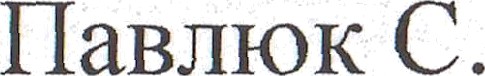 БЕРЕЗЕПЬ1.Стан ведення документацїі ДПАКапустяк Г.2. Стан ведення ділової документації у дошкільному підрозділіПавлюк С.А3.Дотримання санітарно-гігіенічного режиму дня у дошкільному підрозділіПавлюк С.А.4. Організація харчування.Павлюк С.А5. Стан профілактики дитячого травматизмуГамаль М.В.6. Формування культурно	гігіенічних навичок у дітейПавлюк С.АКВІТЕИЬ1 Аналіз відвідування дітьми дошйльного підрозділу зашадуПавлюк С.АTPABEПЬВнесення батьківської платиДотримання санітарно- гігіенічного режиму дня у дошкільному підрозділіОрганізація літньо-оздоровчого періоду у дошкільному підрозділіОрганізація харчування у дошкільному підрозділіПавлюк С. Павлюк С.А. Павлюк С. Павлюк С.А.Робота з батьками у дошкільному підрозділіЗаходи з організації безпеш жишедіяльності у дошкільному підрозділіОрганізація проведения свят та розваг у дошкільному підрозділіДотримання режиму дня у дошкільному підрозділіНаступність у роботі дошкільного та шкільного підрозділів , 5-гo, 1- го шасівПавлюк С.А.Капустякг.п.Фіголь Л.А.ЧЕРВЕПЬ1. Про виконання рішень засідань педради Ns9	вїд 18.05.2022p. « Оцінювання навчальних досягнень учнів 5 шасу , якіКапустяк Г.здобувають освіту відповідно до нового Державного стандарту».Фіголь Л.2. Аналіз календарно-тематичного планування,	вихователя ГПД, бібліотекара, педагогів — організаторів, соціальногоКапустяк Г.педагога, психолога ,планів роботи гуртківГамаль М.В.3. Про виконання рішень засідань педради Ns4	від 21.11.2022p. «Про наступність початкової та основної школи в умовахКапустяк Г.НУШ. (класно-узагальнюючий контроль освітнього процесу у 5-му класі».Капустяк Г.4. Організація харчування.Капустяк Г.5. Виконання Статуту зашаду, правил BTP, Стратегічної програми розвитку6. Виконання плану роботи зашаду, рішень педагогічної ради, ради гімназїі , наказів7. Особливості функціонування зашаду на uac запровадження фінансової автономїіCEPПEHЬВідповідальні1. Вибори секретаря педагогічної ради на 2022/ 2023 н. р.Капустяк Г. П., директор2. Аналіз результатів	самооцінювання якості освітньої діяльності Чернівецької гімназії №6 «Берегиия» за напрямом «система оцінювання здобувачів освіти» та «освітне середовище» (дошкільний підрозділ)Капустяк Г. П., дирешор .Павлюк С. А., вихователь- методист3. Про схвалення Плану роботи Чернівецької гімназїі №6 «Берегиня»	та Освітньої програми на 2022/2023н•Р•Фіголь Л. А., заступникдиректора з HBP. Павлюк С. А., вихователь-методист4. Про організацію освітнього процесу у дошкільному підрозділі в умовах военного стану	та адаптивногокарантину у 2022/ 2023 н. р.:Павлюк С. А., вихователь-методист5. Про особливості організації освітнього процесу та виховної роботи у гімназії в умовах военного стану таадаптивного каражину у 2022/2023 н.р.Фіголь Л. А. , заступникдиректора з HBP6. Терміни та форми проведення ‘навчальної практики та навчальних екскурсій в Чернівецької гімназїі №6«Берегиня» у 2022/2023 н. рФіголь Л. А., заступникдиректора з HBP7. Про затвердження модельних програм для 5 шасуГолови методичнихоб’еднань8. Про затвердження індивідуального робочого навчального плану для учня 6 класу Кушнерьова С. 2022/2023н.р.Фіголь Л. А. , заступникдиректора з HBP9. Затвердження розшаду занять для учнів 1-9 шасів у 2022/2023 н.р..Фіголь Л. А., заступникдиректора з HBP10. Про затвердження методичних рекомендацій щодо оцінювання результатів навчання учнів 1-4 шасівУкраїнець Н.Д. голова мовчителів початкової школи11.	Про	дотримання	единого	орфографічного режиму.	Здійснення	обліку	та	оцінювання	навчальних досягнень учнів з курсів за вибором, факультативів.Фіголь Л. А., заступник директора з HBP12. Підсумок виконання «Заходів щодо реалізації Концепції національно-патріотичного виховання дітей iмолоді ( наказ MOHY від 16.06.2015 Fs 64) та Затвердя‹ення Заходів щодо реалізацїі Концепцїі національно- патріотичного виховання в Чернівецькій гімназії №6 «Берегиня» до 2025 року.Фіголь Л. А., заступникдиректора з HBP13. Про виконання рішень засідань педагогічної ради № 1 від 28.08.2021 р.Капустяк Г. П., директорЖОВТЕНЬПpo затвердження Робочого навчального плану для здобувача освіти 6 шасу Гуцуляка Ю.К.Про затвердження Робочого навчального плану для здобувача освіти 4 шасу Гуцуляка П.К.Фіголь Л.А. заступникдиректора з HBPЛИСТОПАДПpo наступність початкової та основної школи в умовах НУШ. (шасно-узагальнюючий контрольосвітнього процесу у 5-му шасі).Мовленневе спілкування дошкільників.Ціннісне ставлення до природи як сшадова екологічного виховання дітейRапустяк Г. П., директорПавлюк С.А. вихователь- методистФіголь Л.А. заступникдиректора з HBPГРУДЕПЬПpo деякі аспектм організації освітнього процесу у 2022/2023 н.р.Пpo результати підвищення кваліфікації педагогів Чернівецької гімнайїі №6 «Берегиня» у 2022році 3.Про затвердження оріентованого плану підвищення кваліфікацїі педагогів Чернівецької гімназїі Fs6«Берегиня» у 202Зроці4. Про затвердження суб’ектів підвищення кваліфікації педагогів Чернівецької гімназїі №6 «Берегиня» у202ЗроціКапустяк Г. П., директорПавлюк С.А. вихователь- методистФіголь Л.А. заступник директора з HBPЛЮТИЙЛЮТИЙІнформація про вчителів, що атестуються.Національно-патріотичне виховання дошкільників у сучасних умовахПро адаптацію учнів 1 шасу до навчання в освітньому зашадіКапустяк Г. П., директорПавлюк С.А. вихователь- методистKBITEHЬФормування шючових та предметної проектно-технологічної компетентностеи на уроках «Дизайну iТЯХНОЛОГ1ИІІФормування в учнів мистецьких компетентностеи на уроках «Музичне, образотворче мистецтво,МИСТЯЦТВОІІФіголь Л.А. заступникдиректора з HBPКапустяк Г. П., директорTPABEHЬTPABEHЬНавчання дітей з ООП : адаптація та модифікація.Академічна доброчесність : дотримання педагогами гімназїі принципів академічної доброчесності.Фіголь Л.А. заступникдиректора з HBP Капустяк Г. П., директорЧЕРВЕИЬЧЕРВЕИЬПpo переведення здобувачів освіти 1-8 класів до наступного класу.Про виконання Освітніх програм Чернівецької гімназії №6 «Берегиня» у 2022 -2023 н.р.Про випуск здобувачів освіти 9 класу.Капустяк Г. П., директорФіголь Л.А. заступник директора з HBPПавлюк С.А. вихователь-МЯТОДИGТ